Цель работы – провести прямые и косвенные измерения физических величин. Выполнить оценку точности измерений.Явление, изучаемое в работе: возникновение тока в электрической цепи.Схема экспериментальной установки: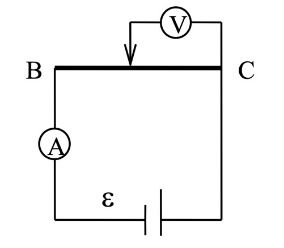 Основные расчётные формулы:Закон Ома для участка цепи:     (Ом)где:- напряжение на участке цепи (В)-сила тока на участке цепи (А)Таким образом, удельное сопротивление:  (Ом*м)Среднее значение диаметра проволоки: (м)где: n– Количество измерений  – серия результатов.Средняя абсолютная ошибка: (м)Средняя квадратическая ошибка: (м)Приборные погрешности амперметра и вольтметра, соответственно:, где: К – класс точности прибора, Iпр и Uпр – предельные значения шкал измерительных приборовЭкспериментальное удельное сопротивление:где: – среднее значение напряжения (В), –среднее значение силы тока (А),– среднее значение длины проводника (м), –среднее значение диаметра проволоки (м),Графическое среднее значение удельного сопротивления:где:  –среднее значение диаметра проволоки (м),
 Формулы погрешности косвенных измерений:Средняя абсолютная погрешность измерения сопротивления:(Ом)Средняя квадратическая погрешность измерения сопротивления:В данном эксперименте считать    Средняя абсолютная погрешность измерения удельного сопротивления:Средняя квадратическая погрешность измерения удельного сопротивления: Таблицы:Результаты измерений диаметра проволоки штангенциркулем и микрометром.Среднее значение диаметра проволоки для штангенциркуля:(мм)Средняя абсолютная ошибка диаметра проволоки для штангенциркуля: ммСредняя квадратическая ошибка диаметра проволоки для штангенциркуля: ммСреднее значение диаметра проволоки для микрометра:= 0,415 ммСредняя абсолютная ошибка диаметра проволоки для микрометра:Средняя квадратическая ошибка диаметра проволоки для микрометра:=0,005 ммОтносительная ошибка для штангенциркуля: 0,097Относительная ошибка для микрометра: 0,031Относительная средняя квадратичная ошибка штангенциркуля:Относительная средняя квадратичная ошибка микрометра:Результаты измерений тока и напряжений.Расчет сопротивленияПримеры расчетов погрешностей.График зависимости сопротивления проводника от его длины.По графику видно, что точки лежат на расчётной прямой в пределах точности измерений. Следовательно, между сопротивлением и длиной проводника линейная зависимость.Расчет удельного сопротивления проводника графическим методом. – среднее приращение сопротивления проводника  – среднее приращение длины проводника  = 0,05 мТангенс угла α наклона прямой к оси:Расчет экспериментального удельного сопротивления проводника.(0,1+0,19+0,26+0,35+0,44+0,52+0,6+0,7+0,79+0,86) = 0,481 ВммОм * мКонечные результаты:(1,24±0,20)(1,24±0,16)Сравнение с табличными величинамиКосвенных измерений: Графического вычисления   Вывод:В ходе лабораторной работы была проведена серия прямых и косвенных измерений для оценки их точности. В процессе выполнения этой работы было рассчитано значение удельного сопротивления, а также погрешность косвенных измерений. Полученная погрешность имеет небольшое значение, что даёт право говорить об отсутствии грубых ошибок при измерениях и вычислениях. Так, можно сделать вывод, что данный метод вычисления при данных приборах можно использовать для определения удельного сопротивления проводника. Разница экспериментально полученного значения с табличным составила 12,7% для косвенных измерений и 8,9% для графического метода.ДиаметрШтангенциркуль Микрометр 0,4 мм0,4 мм0,4  мм0,4 мм0,4 мм0,45 мм0,4 мм0,4 мм0,4 мм0,41 мм0,5 мм0,4 мм0,5 мм0,42 мм0,45 мм0,43 мм0,4 мм0,42 мм0,5 мм0,42 мм0,435 мм0,415 мм0,042 мм0,013 мм0,015 мм0,005 мм0,0970,0310,0350,013Физ.величинасмсм мАмАВВОмОмОмОм150,12003,750,10,02250,50,1220,1220,0212100,12003,750,190,02250,950,1300,1300,0263150,12003,750,260,02251,30,1370,1370,0314200,12003,750,350,02251,750,1450,1450,0385250,12003,750,440,02252,20,1540,1540,0456300,12003,750,520,02252,60,1610,1610,0527352000,630,1690,1690,0598402000,73,50,1780,1780,0689452000,793,950,1870,1870,07610502000,864,30,1930,1930,083R (Ом)0,50,951,31,752,22,633,53,954,3l  (см)5101520253035404550